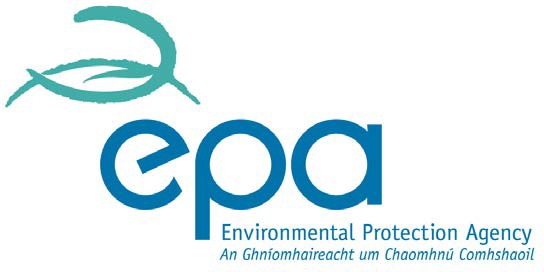 Certificate of Authorisation Application FormWaste Management (Certification of Historic Unlicenced Waste Disposal and Recovery Activity) Regulations, 2008Environmental Protection AgencyPO Box 3000, Johnstown Castle Estate, Co. WexfordLo Call: 0818 33 55 99 Telephone: 053 916 06 00	Web: www.epa.ie  Email: historiclandfillapplications@epa.ieCONTENTSApplication Guidance NotesThis application must be completed in accordance with the guidance notes below and the instructions accompanying each section of the application form.This Application Form is for a local authority to make an application for a certificate of authorisation in accordance with Regulation 7(1) of the Waste Management (Certification of Historic Unlicenced Waste Disposal and Recovery Activity) Regulations, 2008 (hereinafter referred to as ‘the Regulations’). A valid application must, as a minimum, contain the information prescribed in Regulation 7(2) of the Regulations.The applicant must conform to the format set out in this application form and accompanying instructions. Each page of the completed application form must be numbered, e.g. page 5 of 20, etc. The information should be provided in the spaces given in the application form, with supporting documentation provided as attachments, as specified. All sections of the form must be completed. Where a section is not relevant to the application, “N/A” or “Not applicable” should be clearly written along with the reason why it is not applicable. The Risk Assessment (required under Regulation 6(1) of the Regulations) shall be submitted in full as Attachment D.1 to this application form. Risk Assessments are to be carried out in accordance with EPA ‘Code of Practice - Environmental Risk Assessment for Unregulated Waste Disposal Sites’ (hereinafter referred to as the Code of Practice) and any subsequent revisions or guidance.All maps/drawings/plans shouldbe scaled appropriately so that they are clearly legible;be titled and dated;have a unique reference number; indicate a scale and the direction of north; and include legend as appropriate.Information supplied in this application, including supporting documentation, will be made available publicly to view on the EPA website and open to inspection by any person. Should the applicant consider information to be confidential, one hard copy of the confidential piece of information should be submitted in a separate enclosure by post to Historic Landfill Applications, Circular Economy Programme, EPA Headquarters, Johnstown Castle Estate, Co. Wexford, Y35 W821 and should be clearly marked ‘Confidential’ and “In the event that this information is deemed not to be held as confidential, it must be returned to…”. The nature of this information, and the reasons why it is considered confidential (with reference to the European Communities (Access to Information on the Environment) Regulations 2007, as amended, should be stated in the confidential submission and the Application Form. In the event that the Agency decides to withhold information from the public the nature of the information withheld and the reason why it is considered confidential will be available for public inspection. In the event the Agency deems the information not to be confidential, the information will be returned to the applicant, requesting that it is re-submitted for public record.  All application documentation (excluding confidential information) should be emailed to historiclandfillapplications@epa.ie using the file transfer application Microsoft OneDrive quoting the relevant EPA Application Register Number (H0XXX-0X). EPA doesn’t accept files to be transferred using any file share application other than MS One Drive. Each file should be in a searchable .pdf format and a size not exceeding 10MB. The application fee of €5,000, as per Regulation 7(3), shall be paid by electronic transfer to EPA, stating the name of the historic landfill it relates to. Please contact historiclandfillapplications@epa.ie for bank details.Upon receipt of the application and the application fee, EPA will acknowledge the application and will make all documents available to view on the EPA website. Please note that the application will not be acknowledged as a valid application until both the application documentation and the fee have been received. Accordingly, the fee and the application should be submitted at the same time.It should be noted that it will not be possible to determine the application until the required documents have been provided in sufficient detail and to a satisfactory standard. As per Regulation 7(4), the Agency may request further information, as may be required for the purposes of determining the application. This document does not purport to be and should not be considered a legal interpretation of the provisions and requirements of the Waste Management (Certification of Historic Unlicenced Waste Disposal and Recovery Activity) Regulations 2008 (S.I. No. 524 of 2008).ChecklistRegulation 7(2) of the Waste Management (Certification of Historic Unlicenced Waste Disposal and Recovery Activity) Regulations 2008 sets out the information which must, in all cases, accompany an application for a certificate of authorisation. In order to ensure that the application fully complies with the legal requirements of Regulation 7(2) of the Regulations and the Code of Practice, all applicants should use the following checklist.In each case, refer to the section or attachment number of your application which contains the information requested.Complete the following checklists prior to the submission of the application:Confidential Information submitted (Yes/No): ____________________If yes, state the reason why the information is considered confidential: ______________________________________________________________________________________________________________________________________________________________________________________________________________________________																										Tier 1 Risk Assessment:Tier 2 Risk Assessment:Appropriate Assessment (AA):Tier 3 Risk Assessment:Remediation Strategy:Monitoring Programme:SECTION A:	Non-Technical SummaryA non-technical summary of the application is to be included here. The summary should identify all environmental impacts of significance associated with the site.The following information must be included in the non-technical summary: A description of:The site location and the condition of the site.The current use and the proposed (post remediation) use of the site.A brief history of the site.Waste types and quantity (tonnes) and volume (m3) of waste deposited.Start date and date of cessation of disposal or recovery of waste.The hydrogeology and ecology of the site and surrounding area, including any protected sites/areas.Risk classification of the site and the justification for this classification.Actual and potential environmental impacts from the site.Proposed remedial measures and associated completion timescales.Supporting information should form Attachment A.1.SECTION B:	GeneralApplicant’s DetailsOnly application documentation submitted by the applicant and by the nominated person will be deemed to have come from the applicant.*This should be the name of the lead local authority if a joint application is being made. The local authority must notify the Agency should the contact’s name change. In the absence of the contact person and if a name change is not advised, the Director of Services for the relevant section responsible for historic landfills will be regarded by the Agency as the responsible person for this application. Third Party Name and Address for Correspondence if applicable. *This should be the name of the person nominated by the local authority for the purposes of this application if applicable. The local authority must notify the Agency should the person nominated change. Co-Applicant’s Details if Applicable*This should be the name of a local authority, other than the lead authority, where a site lies in more than one local authority functional area. Add more rows for additional Co-Applicants if relevant. Name of Qualified PersonSite investigations must be supervised by a suitably qualified, trained and experienced person. Section 2.3 of the Code of Practice sets out the requirements in this regard, which should be observed by local authorities. The Code of Practice states that, notwithstanding the fact that a local authority will be in position to carry out much of the risk assessment using in-house resources, “a suitably qualified, trained and experienced person, who is a registered professional with chartered status (or equivalent) awarded by a relevant professional body, and who has successfully conducted risk assessments at other sites, should supervise the Site Investigations … and be used to carry out the risk assessment.” Please provide the name of the qualified person, in-house or external, used for this risk assessment.Qualified Person LettersProvide the following letters, using the template/sample letters for Qualified Persons available at EPA website at the following link: https://www.epa.ie/our-services/licensing/waste/historic-landfills/  (please check):Interest in SiteState whether the applicant(s) is the registered owner of the land (please check):Provide the name and address of the current owner(s) and occupiers or lessees of the land in the following tables. An appropriately scaled drawing outlining the land ownership should be included in Attachment B.1.* Add additional tables for additional owners, occupiers or lessees if relevant.FeesSECTION C:	Site DetailsSite LocationProvide six-digit National Grid Reference for the site location.Attachment C.1. should contain appropriately scaled drawings or maps (≤A3) showing the site location in the context of its surroundings and clearly highlighting the site boundary in red. The site boundary drawn must represent the full extent of the site waste disposal, recovery and remediation activities. Historic Landfill RegisterState whether the site has been recorded on the Historic Landfill Register held by the National Waste Collection Permit Office:  Yes/No: _______________Provide the unique code assigned to the site on the Historic Landfill Register.State which type of waste activity was carried out at the site (check all applicable):Provide the start date and end date of waste activities at the site:Site area and footprintProvide the area of the historic landfill site (hectares):Provide the footprint of the waste body (hectares):Waste acceptance   Final estimate of the total quantity of waste at the site (tonnes):Final estimate of the total volume of waste at the site (cubic meters):Following the Tier 2 and Tier 3 site investigations, if the type and quantities of waste are determined to be greater or less than that initially recorded in the Historic Landfill Register, then amend the quantities recorded in the Register accordingly.Confirm that the final estimate of waste types and quantities have been recorded on the Historic Landfill Register. Yes/No or N/A: __________________State the waste types at the site and corresponding tonnage estimates:Risk CategoryState which Risk Category* applies to the site (please check):*See Chapter 4, Code of Practice (as required under Section 6(2) of the Regulations)Land UseProvide details of the current use of the land on which the historic landfill is situated:                                                                                                  																								Provide details of the proposed use (post remediation works) of the land on which the historic landfill is situated: 																				SECTION D:	Risk AssessmentD.1 Risk AssessmentFor sites which have been assigned risk category Class A (High Risk) or Class B (Moderate Risk) during the Tier 1 assessment, a full risk assessment (Tier 1, 2 and 3) must be carried out. Class C (Low Risk) sites must have, as a minimum, Tier 1 and exploratory Tier 2 assessments. All sections of the risk assessment must be included as part of this application.For all sites, a proposal detailing necessary measures for remediation, risk attenuation and site restoration must be provided, and must as a minimum contain the following information:Details of all necessary measures proposed, including a statement of the impact of the remediation measures. Proposed measures must clearly address all risks identified in the revised Conceptual Site Model for the site. This should also include details of alternative measures considered and reasons for rejection of same, where applicable.Confirm inclusion - Yes/No: ________Schedule for completion of the proposed necessary measures, including a timeframe for the submission of a validation report.  Confirm inclusion - Yes/No: ________Details of any proposed monitoring or assessment programme which may be required to evaluate and ensure the effectiveness of the necessary measures as carried out.Confirm inclusion - Yes/No: ________The Risk Assessment should be submitted as Attachment D.1.D.2 Monitoring Site monitoring for landfill gas, leachate, groundwater and surface water should be completed as part of the Risk Assessment and included in the application where applicable. Monitoring results should be reflective of the current conditions on site, therefore the most recent monitoring should be carried out <2 years of the application submission date. Monitoring should be carried out in accordance with any guidance issued in association with the assessment of historic landfills. All recent and historic monitoring results should be submitted in the Tables provided in Attachment D.2.Gas monitoring locations, including the appropriate monitoring methods, should be submitted in Table D.2.1(a) and gas monitoring results should be submitted in Table D.2.1(b) of Attachment D.2: Monitoring Tables - Excel Workbook.Leachate monitoring locations should be submitted in Table D.2.2(a) and leachate monitoring results should be submitted in the Tables D.2.2(b), of Attachment D.2: Monitoring Tables - Excel Workbook. Groundwater monitoring locations should be submitted in Table D.2.3(a) and groundwater monitoring results should be submitted in Table D.2.3(b), of Attachment D.2: Monitoring Tables - Excel Workbook.Surface water monitoring locations should be submitted in Table D.2.4(a) and surface water monitoring results should be submitted in Tables D.2.4(b), of Attachment D.2: Monitoring Tables - Excel Workbook.Any monitoring other than identified in Points (i) to (iv) above (e.g. soil sampling/ waste sampling/ indoor gas monitoring etc.) should be submitted in the Other Monitoring Worksheet as part of Attachment D.2: Monitoring Tables - Excel Workbook. The sensitivity of the monitoring and analytical methods utilised should have an appropriate limit of detection to allow for comparison of pollutant concentrations against the relevant trigger levels, standard reference values and/or parametric values for landfill gas, leachate, groundwater and surface water. The analysis should also be carried out in an appropriately accredited laboratory.D.3 DrawingsA drawing showing the following elements interpolated should be provided as Attachment D.3.1:the entire site boundary in red;the outline of the waste body boundary, in a different colour than red;the outline of the land ownership boundary, in a different colour than utilised in Points (i) and (ii); the area to be capped, in a different colour than utilised in Points (i),(ii) and (iii);remediation infrastructure proposed for the site;monitoring locations for landfill gas, leachate, groundwater, and surface water, as listed in the Monitoring Tables - Excel Workbook as per Attachment D.2;location of trial pits/scrape backs and other ground works;named watercourses, surface water land drains, including directional arrows showing surface water flow direction; andLocation of any on-site buildings and adjacent sensitive receptors/ domestic and other buildings.A drawing showing a cross-section through the proposed landfill cap shall be provided as Attachment D.3.2 where applicable. All elements of the landfill cap shown in the drawing should be annotated.SECTION E:	Appropriate AssessmentAll sites (whether Low, Moderate or High risk) should be subject to screening for Appropriate Assessment in accordance with the European Communities (Birds and Natural Habitats) Regulations 2011 (S.I. No. 477 of 2011) as amended. The results of any such screening should be submitted as part of this application. The screening should demonstrate whether the project is/is not likely, whether individually or in combination with other plans or projects, to have significant effects on any European Site or sites as defined in Regulation 2(1) of the Birds and Natural Habitats Regulations (S.I. No. 477 of 2011) as amended, having regard to best scientific knowledge and its conservation objectives. Where, based on the Stage 1 screening, it is considered that an appropriate assessment is not required, a reasoned response should be provided.Where screening has determined that an appropriate assessment is required, an appropriate assessment in accordance with Article 6(3) of the Habitats Directive (92/43/EEC) should be completed and a copy of the Natura Impact Statement submitted as part of this application. The assessment should consider the following impacts on any European Site(s):The impact of the existing landfill on European sites;The cumulative effects of the project combined with other plans or projects that might impact on the European site or sites;An assessment of the implications of the project for the European site in view of the European site’s conservation objectives;The objectives of proposed remediation measures with regard to existing impacts identified in item 1;The impact on the European site of any physical works carried out at the historic landfill as part of the remediation plan;Details of any mitigation measures proposed at or in relation to the European site, including timeframes for the implementation and monitoring of the measures; andNatura Impact Statement conclusion statement, where relevant. The statement should conclude whether the project will or will not adversely affect the integrity of the European site(s) having regard to its conservation objectives.While the appropriate assessment is subject to a separate report (the Natura Impact Statement), it should be carried out in tandem with the overall risk assessment. This is to ensure that a holistic approach is undertaken, whereby all relevant appropriate assessment and risk assessment parameters are addressed and to ensure that the remediation measures proposed address all risks identified.Please refer to the guidance document ‘Appropriate Assessment of Plans and Projects in Ireland – Guidance for Planning Authorities’, issued in 2009 by the Department of the Environment, Heritage and Local Government, and revised in 2010 with regard to this assessment. This document is available at: https://www.npws.ie/publications/archive/NPWS_2009_AA_Guidance.pdf.The Appropriate Assessment (screening and, where relevant, Natura Impact Statement should be submitted as Attachment E.1.	SECTION F:	DeclarationDeclarationI hereby make application for a certificate of authorisation pursuant to the provisions of the Waste Management (Certification of Historic Unlicenced Waste Disposal and Recovery Activity) Regulations, 2008 (S.I. No. 524 of 2008).I certify that the information given in this application is truthful, accurate and complete and the enclosed Risk Assessment is a full and complete representation of all relevant work carried out in relation to the site in question.I give consent to the EPA to copy this application for its own use and to make it available for inspection and copying by the public via the EPA's website and in the form of paper files available for inspection at EPA offices if required. This consent relates to this application itself and to any further information or submission, whether provided by me as Applicant, any person acting on the Applicant’s behalf, or any other person.Signed by: 		Date: 		(on behalf of the organisation)Print signature name:  		Organisation name: 		Position in organisation: 		SECTION G:	Joint DeclarationJoint Declaration Note1I hereby make an application for a certificate of authorisation pursuant to the provisions of the Waste Management (Certification of Historic Unlicenced Waste Disposal and Recovery Activity) Regulations, 2008 (S.I. No. 524 of 2008).I certify that the information given in this application is truthful, accurate and complete and the enclosed Risk Assessment is a full and complete representation of all relevant work carried out in relation to the site in question.I give consent to the EPA to copy this application for its own use and to make it available for inspection and copying by the public via the EPA's website and in the form of paper files available for inspection at EPA offices if required. This consent relates to this application itself and to any further information or submission whether provided by me as Applicant, any person acting on the Applicant’s behalf, or any other person.Lead AuthoritySigned by: 		Date: 		(on behalf of the organisation)Print signature name:  		Position in organisation: 		Co-ApplicantsSigned by: 		Date: 		(on behalf of the organisation)Print signature name:  		Position in organisation: 		Signed by: 		Date: 		(on behalf of the organisation)Print signature name:  		Position in organisation: 		Note 1: In the case of an application being lodged on behalf of more than one local authority the above declaration must be signed by all applicants.SECTION H:	AttachmentsApplication Attachments Provide the following Attachments as required in this application form: Requirement of RegulationsLocation in Application Form or Attachment No.Completed:YesRegulation 7(2) (a)Section C.1 ‘Site Location’Regulation 7(2) (b)Section B.1 ‘Applicant’s Details’Regulation 7(2) (c)Section C.6 ‘Land Use’ Regulation 7(2) (d)Section C.1 ‘Site Location’Regulation 7(2) (e)Attachment C.1 ‘Site Location’Article 7(2) (f)Section D ‘Risk Assessment’ and Attachments D.3.1 and D.3.2Article 7(2) (g)Section C.4 ‘Waste Acceptance’Article 7(2) (h)Section D ‘Risk Assessment’ RequirementSection or Attachment No.Completed: Yes, or N/A(Provide reason if N/A)Walkover survey checklist.Conceptual site model.Identification of Special Areas of Conservation (SACs), Special Protection Areas (SPAs), foreshore areas or other relevant designations.SPRs and SPR linkages: justified and scored.Tier 1 site risk classification and justification for this classification.RequirementSection or Attachment No.Completed: Yes, or N/A(Provide reason if N/A)Walkover survey checklist.Justification for chosen site investigations, site investigation methods and sampling strategies.Justification for any SPR linkage not investigated as part of the site investigations.Comparison of site investigation results for surface water against the requirements of theEC Environmental Objectives (Surface Waters) Regulations 2009, as amended,  European Union (Drinking Water) Regulations 2014, as amended, if applicable.Comparison of site investigation results for groundwater against the requirements of:EC Environmental Objectives (Groundwater) Regulations 2010, as amended, European Union (Drinking Water) Regulations 2014, as amended, if applicable.Comparison of site investigation results for landfill leachate against the requirements of:EC Environmental Objectives (Groundwater) Regulations 2010, as amendedEuropean Union (Drinking Water) Regulations 2014, as amended.EPA ‘Towards setting guideline values for the protection of groundwater in Ireland, Interim Report’.‘Guidance on the Authorisation of Discharges to Groundwater’, 2011.Comparison of site investigation results for landfill gas against the trigger levels for landfill gas as set out in EPA Landfill Manuals – Landfill Monitoring, 2nd Edition, 2003.Comparison of site investigation results against the publication on the ‘Protection of New Buildings and Occupants from Landfill Gas’ (Department of the Environment, 1994).Comparison of site investigation results against each SPR linkage and an explanation for any conclusions drawn.Tier 2 site risk classification and the justification for this classification. RequirementSection or Attachment No.Completed: Yes, or N/A(Provide reason if N/A)AA	Stage	1	–	Screening	for Appropriate Assessment.Statement confirming the result of Stage 1 Screening, e.g.“The screening assessment (Stage1) undertaken demonstrated that the project is/is not likely to have significant effects on the European site(s) having regard to its conservation objectives”.AA	Stage	2	–	Natura	Impact Statement.Statement confirming the result of Stage 2 of the Appropriate Assessment if screened in, e.g.“The assessment (Stage 2) demonstrates that the project will/will not adversely affect the integrity of the European site(s) having regard to its conservation objectives”.RequirementSection or Attachment No.Completed: Yes, or N/A(Provide reason if N/A)Revised Conceptual site model.SPRs and SPR linkages: justified and scored.Generic Quantitative Risk Assessment (QRA) and justificationDetailed QRA and justification.Tier 3 site risk classification and justification for this classification.RequirementSection or Attachment No.Completed: Yes, or N/A(Provide reason if N/A)Description of remediation works.Comparison of the proposed remediation works against EPA ‘Landfill Restoration and Aftercare Manual’, 1999, and justification for any departure from the manual.Comparison of the proposed remediation works against EPA Landfill Manuals - Landfill Site Design’, 2000, and justification for any departure from the manual.Comparison of the proposed remediation works against EPA report on the ‘Management of Low Levels of Landfill Gas’, 2011.Explanation of how the remediation works will result in the breakage of each SPR linkage.Date on which the proposed remediation works are due to be completed:  	                            Explanation of how SPR linkages which have no remediation measures proposed will be broken.Date on which a completed validation report is proposed to be submitted to the Agency:RequirementSection or Attachment No.Completed:Yes, or N/A(Provide reason if N/A)Identification of the parameters which require analysis and the related sampling plan for any on-going or long-term monitoring or assessment programme required to ensure the effectiveness of completed remediation measures.Comparison of the proposed monitoring or assessment programme against EPA Landfill Manuals – Landfill Monitoring, 2nd Edition, 2003, and justification for any departure from the manual.Applicant (Local Authority Name) *:Local Authority Contact Name:Section Responsible for Historic Landfills:Local Authority Postal Address:Eircode:Phone:e-mail:Contact Name*:Organisation Name:Organisation Postal Address:Eircode:Phone:e-mail:Co-Applicant (Local Authority Name) *:Co-Applicant Contact Name:Local Authority Postal Address:Eircode:Phone:e-mail:Name:Employer/Organisation Name:Qualification:Professional Body:Employer/ Organisation Postal Address:Eircode:Phone:e-mail:Letter from the Qualified Body to the Qualified PersonLetter from the Qualified Person to the local authorityLandownerLandowner (part)Not LandownerName:State whether owner, occupier or lesseeAddress:Phone:e-mail:Name*:State whether owner, occupier or lesseeAddress:Phone:e-mail:Appropriate Fee (€5,000) paid to EPA YesNoAppropriate Fee (€5,000) paid to EPA Landfill Name:Landfill Location Address: Eircode:Townland(s):Grid Reference State whetherITM, ING or WGS84/GPSENSite CodeDisposalRecoveryStart date (dd/mm/yyyy)End date (dd/mm/yyyy)Area of the historic landfill site  ___________haArea of the waste body  ___________haTotal waste quantity at the site:_____________ tonnesTotal volume of waste at the site:______________ m3PresentYes/NoEstimate waste tonnageHousehold waste Commercial Specify types:Industrial Specify types:Construction & Demolition (C&D)Sludges and effluents Specify types:Hazardous Specify types:Agriculture Specify types:End of Life Vehicles (ELVs)Scrap MetalOther Specify types: Risk CategoriesPost Tier 1 AssessmentPost Tier 2 AssessmentPost Tier 3 AssessmentReason for Risk Change Provided in Risk Assessment (Please Check)Class A (High)Class B (Moderate)Class C (Low)State the associated SPR linkages for the selected Risk Category Post Tier 3 Assessment e.g. SPR 8, SPR10 etc.Attachment ReferenceCompleted: Yes or N/A(provide reason if N/A)Attachment A.1 Non-Technical SummaryAttachment B.1 Land Ownership DrawingAttachment C.1 Site Location DrawingAttachment D.1 Risk AssessmentAttachment D.2 Monitoring Tables – Excel WorkbookD.2.1(a): Landfill gas monitoring locationsD.2.1(b): Landfill gas monitoring resultsD.2.2(a): Leachate monitoring locationsD.2.2(b): Leachate monitoring resultsD.2.3(a): Groundwater monitoring locationsD.2.3(b): Groundwater monitoring resultsD.2.4(a): Surface water monitoring locationsD.2.4(b): Surface water monitoring resultsAdd additional Tables for any other monitoring as may be required (e.g. soil sampling/ waste sampling/ indoor gas monitoring etc.) in the Other Monitoring Worksheet in the Excel Workbook.Attachment D.3.1 Detailed Site DrawingAttachment D.3.2 Landfill Cap Cross Sectional DrawingAttachment E.1 Appropriate Assessment Screening & NIS where relevant